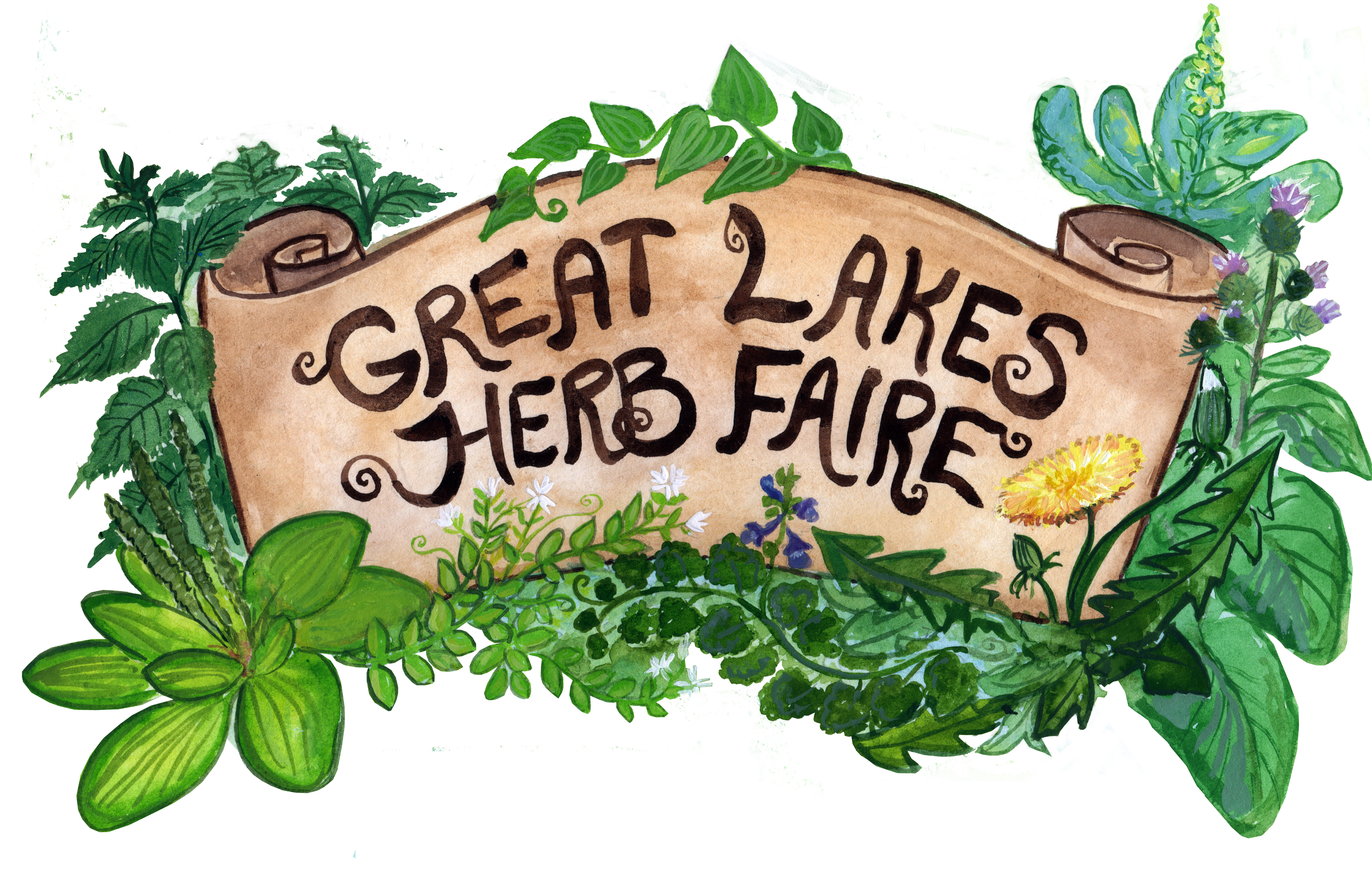 Great Lakes Herb FaireSeptember 9th – 11th  2022Sponsorship ApplicationPlease fill out this form completely and return with sponsorship funds to address below. Thank you for helping to make the Great Lakes Herb Faire a great success!  Please note: your address, email and phone number will not be shared.Contact Name:Business or Organization Name:Website:Address:Email:Phone:Which level of support would you like to offer? Please place an “X” next to your chosen level.
See our Sponsorship Level form for more info on the levels.Please send check or money order payments to: Great Lakes Herb Faire1841 Alhambra Dr.  Ann Arbor, MI 48103Or see our website for a Paypal link: www.greatlakesherbfaire.orgFor more information, please contact Jackie Delisi, Sponsor Coordinator: Jdelisi2@charter.netLake St. Clair$100Lake Ontario$250Lake Erie$500Lake Michigan$1000